No Fad: Virtual Reality Has Reached a Tipping PointPiper Jaffray estimates consumers will buy more than 10 million VR headsets before year's end, and a recent Nielsen Media Lab study found that 24% will likely use or purchase VR in the next year. People interested in VR are early adopters who pay a premium for high-end products.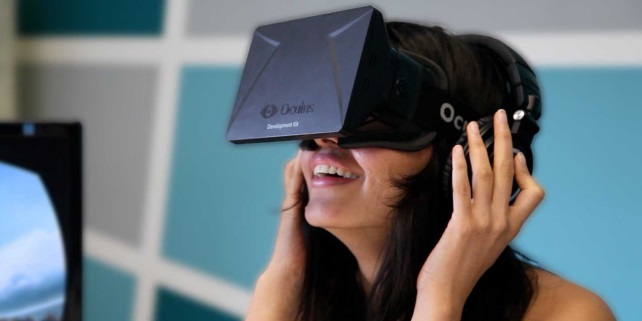 Advertising Age 11.3.16http://adage.com/article/digitalnext/virtual-reality-reached-tipping-point/306586/image source:http://static3.businessinsider.com/image/51d194b769beddbe26000009/heres-what-happened-when-we-strapped-a-bunch-of-people-into-the-oculus-rift-virtual-reality-headset.jpg